Программа ВЕБИНАРАпо вопросам внедрения Навигатора дополнительного образования детейКрасноярского краяДата и время проведения: «28» апреля 2020 года, начало в 09:00 (время московское).Тема: «Навигатор дополнительного образования Красноярского края: запись детей на программы и алгоритм обработки заявок в учреждении»Аудитория: пользователи системы управления Навигатора: учреждения, администраторы муниципалитетов, региональный администратор, специалисты региональной (собственной) службы технической поддержки.Планируемое время проведения: 1,5 часа (90 мин.)Ведущий вебинара: техническая поддержка НавигатораОсновные вопросы для обсуждения:- действия пользователей сайта (родителей) по оформлению заявки на программу;- уведомления о заявках для родителей и учреждений;- порядок обработки заявки в учреждении:статусы заявок;поступление новой заявки в учреждение, системные уведомления;первичный контакт с заявителем и валидация данных в заявке;подтверждение заявки;зачисление ребёнка в учебную группу;переводы и отчисления;работа с журналом посещаемости групп.- анализ характерных ошибок, допускаемых при обработке заявок;- ответы на вопросы участников.Доступ к регистрации на вебинар по ссылке:https://etutorium.com/auth/register.html?token=fcba9b9c5f6d2fd369f26c3a5f6d2fd369f09852(порядок регистрации и участия в вебинаре см. в Приложении 1)ВНИМАНИЕ! Вход на вебинар будет открыт не ранее чем за 30 минут до его начала.ВАЖНО: для корректного подключения к вебинару рекомендуется использовать актуальные версии браузеров Google Chrome или Mozilla Firefox, нельзя использовать любую версию браузеров Internet Explorer, Miscrosoft Edge.Перед подключением проверить:- наличие устойчивого интернет-соединения;- наличие установленной на ПК актуальной версии Adobe Flash Player;- пройти тест оборудования, предлагаемый вебинарной платформой.Приложение 1.Порядок регистрации и участия в вебинареДля участия в вебинаре необходимо использовать актуальную версию браузеров Google Chrome или Mozilla Firefox, не использовать любую версию браузера Internet Explorer или Edge.Перед участием в вебинаре необходимо проверить:- наличие устойчивого интернет-соединения;- наличие установленной на ПК актуальной версии Adobe Flash Player;- пройти тест оборудования, предлагаемый вебинарной площадкой.Для регистрации на вебинар необходимо:1. Перейти по указанной ссылке на страницу регистрации;2. Заполнить все обязательные поля в регистрационной форме:- e-mail- имя- фамилия- наименование учреждения- муниципалитетПоставить отметку в поле «Я согласен с условиями Соглашения о конфиденциальности» и нажать на «Хочу участвовать» (Рис. 1).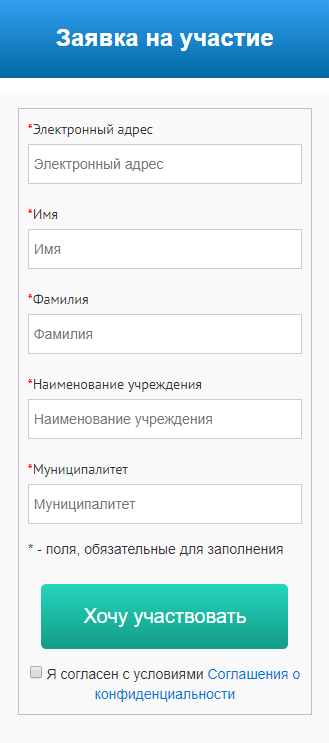 Рис. 13. Получить на указанный при регистрации e-mail письмо с подтверждением регистрации на вебинар. В письме содержится ссылка на подключение к вебинару и ссылка для проведения теста оборудования перед подключением (Рис. 2).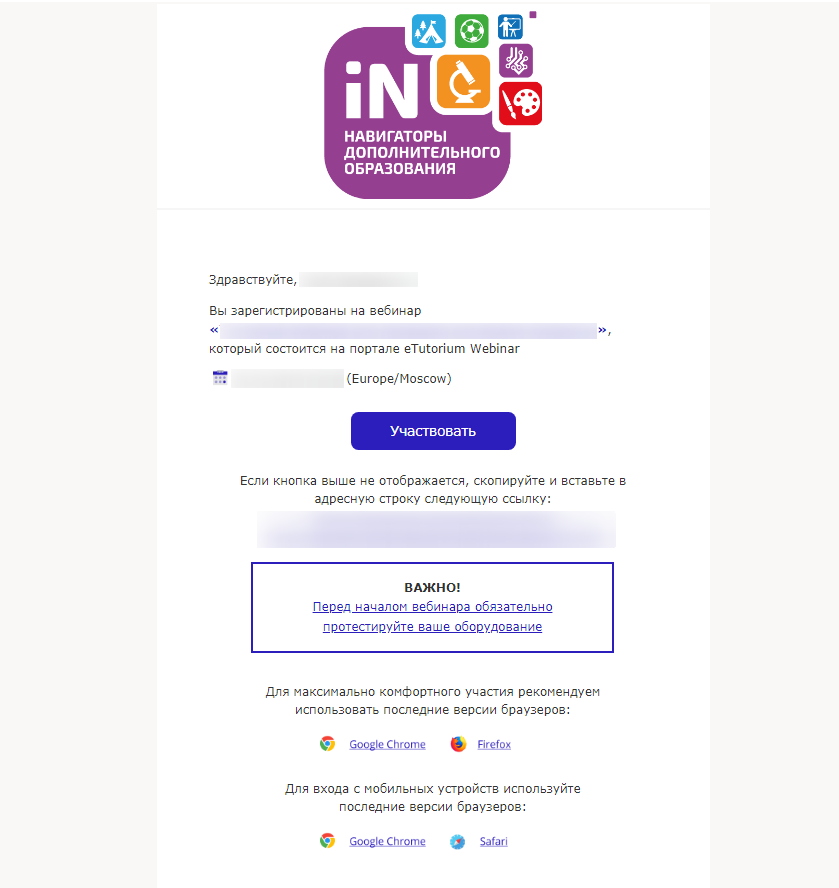 Рис. 2Перед подключением к вебинару необходимо проверить:- наличие устойчивого интернет-соединения;- наличие установленной на ПК актуальной версии Adobe Flash Player;- пройти тест оборудования, предлагаемый вебинарной площадкой.Для подключения к вебинару необходимо:1. Пройти тест оборудования (ссылка на тест оборудования содержится в письме с подтверждением регистрации на вебинар);2. Перейти по ссылке, полученной в письме с подтверждением регистрации или прямо из письма нажать на кнопку «Участвовать».